Техническая спецификация наименований товаров, работ и услуготдела управления персоналом на 2024 год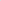 Срок поставки: 7 календарных дней со дня заказаМесто поставки: г. Астана, проспект Абылай хана, 42N п/пНаименование товараТехническая характеристикаКоличество, (штук)Цена за единицу без учетаНДСОбщая сумма договора без учета НДС1Багетная рамкаФормат А4, материал• пластик, оргстекло1001 200,00120 000,00